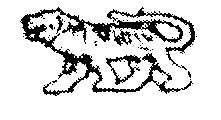 МУНИЦИПАЛЬНЫЙ КОМИТЕТГРИГОРЬЕВСКОГО СЕЛЬСКОГО ПОСЕЛЕНИЯМИХАЙЛОВСКОГО МУНИЦИПАЛЬНОГО РАЙОНАПРИМОРСКОГО КРАЯРЕШЕНИЕ15.02.2019г.                                             с.Григорьевка	                   № 6О внесении изменений в Решение от 24.12.2018г №38« О структуре и  численности администрации Григорьевского сельского поселения на 2019 год».     Руководствуясь Федеральным законом от 6 октября 2003 года №131-ФЗ «Об общих принципах организации местного самоуправления в Российской Федерации», Уставом Григорьевского сельского поселения, на основании Представления от  30.01.2019г №7-3-2019/335 Прокуратуры Михайловского муниципальный района, муниципальный комитет  Григорьевского сельского поселения  РЕШИЛ:1.Исключить из структуры администрации Григорьевского сельского поселения  штатную единицу (0.25) - «Специалист по финансовому контролю». 2. Настоящее решение вступает в силу и распространяется на правоотношение, возникшее  с 1 января 2019 года.Глава Григорьевского сельского поселения                                                     А.С. Дрёмин